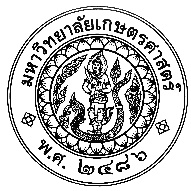 ใบคำร้องขอเรียนร่วมโครงการหลักสูตรวิทยาศาสตรบัณฑิต สาขาวิชาการพยาบาลสัตว์ (ภาคพิเศษ) คณะเทคนิคการสัตวแพทย์วันที่.............. เดือน............................... พ.ศ......................เรื่อง ขอเรียนร่วมรายวิชา..................................................................................รหัสวิชา.............................. หมู่เรียน...........................เรียน...............................................................................................(อาจารย์ที่ปรึกษา)	ข้าพเจ้า (นาย/นางสาว)............................................................................. เลขประจำตัวนิสิต...................................................นิสิตชั้นปีที่.................... สาขาวิชา            การพยาบาลสัตว์ (ภาคพิเศษ)          หมู่เรียน      230       คณะเทคนิคการสัตวแพทย์เบอร์โทรศัพท์................................................ มีความประสงค์ขอเรียนร่วมรายวิชา.................................................................................รหัสวิชา................................................ หมู่เรียน....................... อาจารย์ผู้สอนชื่อ.................................................................................ประจำภาควิชา/สาขาวิชา(ที่เปิดรายวิชา)........................................................................... คณะ........................................................... ใน (ภาคฤดูร้อน/ภาคต้น/ภาคปลาย) ปีการศึกษา................... เนื่องจาก (ระบุความจำเป็นที่ขอเรียนร่วม).......................................................................................................................................................................................................................................................................................................................................................................................................................................................................................................................................................................................................................................................................................................................................................................................................................................................	จึงเรียนมาเพื่อโปรดพิจารณา					      ลงนาม (นิสิต).......................................................................... (ตัวบรรจง)1) เรียน ประธานโครงการหลักสูตรวิทยาศาสตรบัณฑิต            สาขาวิชาการพยาบาลสัตว์ (ภาคพิเศษ)           ………………………………………………………………………….……………………………………………………………………………………….(ลงชื่อ)......................................................................... อาจารย์ที่ปรึกษา            (...................................................................)                     ............./............../................3) ความเห็นของอาจารย์ประจำวิชา     อนุญาต        ไม่อนุญาต เนื่องจาก...........................................................................(ลงชื่อ)........................................................................อาจารย์ประจำวิชา              (...................................................................)                        ............./............../................2) เรียน อาจารย์ประจำวิชา........................................................           ความเห็นของประธานโครงการฯ ที่นิสิตสังกัด             อนุญาต            ไม่อนุญาต          (ลงชื่อ).......................................................................(...................................................................).........../............../................4) เรียน ประธานโครงการหลักสูตรวิทยาศาสตรบัณฑิต            สาขาวิชาการพยาบาลสัตว์ (ภาคพิเศษ)           ความเห็นของประธานโครงการฯ ที่เปิดรายวิชา            อนุญาตให้นิสิตเรียนร่วมได้            ไม่อนุญาตให้นิสิตเรียนร่วม           (ลงชื่อ).........................................................................(.......................................................................)	.........../.............../..................	